市场营销直通车Essentials of Marketing: Understanding Marketing BetterDuration: 2 DaysPrice: 5680 Yuan课程意义：也许我们看过很多市场营销的书籍，但实际中如何去有效地操作？市场营销的基本过程有哪些？分为几个层面？每个层面的工作如何展开？如何发现和利用市场机会？如何进行市场细分和定位？ 4P之间的逻辑关系是什么？4P又与细分和定位有什么关系？本课程以案例为主，在两天内通过分析自己的和外部的案例，帮助参加者了解市场营销内在的逻辑关系和外在的运作方法。通过学习，参加者既可以提升对市场运作的理解，又可以提升思维和分析的能力。参加对象：* 新进入市场部门的人员 	* 在市场营销相关领域工作的人士 	* 各部门对市场营销感兴趣的人员内容大纲：1. 市场营销在公司中的重要作用2. 市场营销的环境和挑战3. 市场营销的核心：以顾客和市场为导向4. 市场营销的过程5. 如何分析市场机会* 市场环境分析* 消费者分析* 竞争对手分析6. 如何确立有效的营销战略* 市场细分* 挑选目标市场* 市场定位 	7. 如何建立有效的营销计划* 产品/新产品开发* 定价* 分销渠道* 推广与促销8. 品牌战略9. 促销工具运用10. 广告战略11. 整合营销(IMC)Program Outline：1. Marketing management as driving force within business organization2. Marketing management: its changing environment and key challenges3. Customer - oriented organization4. Marketing management process5. How to identify marketing opportunities* Environmental scanning* Consumer analysis* Competitive auditing6. Managing technology of communication* Segmentation* Targeting* Positioning7. Time management and stress* Product / new product development* Pricing* Distribution channel* Promotion8. Effective brand strategy9. Using promotion tools properly10. Advertising strategy11. Integrated marketing communications (IMC)MarMayJunJulAugSepNov21-22(SH)25-26(BJ)13-14(SH)18-19(CD)18-19(BJ)13-14(SH)14-15(SH)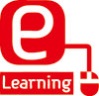 在线学习（推荐理由：研究证实，持续性的回顾可强化记忆和吸收。）M043：市场计划M041：市场营销流程M199：新产品的成功上市